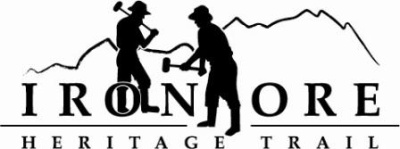 102 W. Washington Suite 232
Marquette, MI 49855
906-235-2923
ironoreheritage@gmail.comIRON ORE HERITAGE RECREATION AUTHORITY
BOARD MEETING WEDNESDAY, JULY 27, 2022, 4:30 PM ISHPEMING SENIOR CENTERDRAFT AGENDA
ROLL CALL PUBLIC COMMENT (Agenda Items – Limit to three minutes) 
APPROVAL OF CONSENT AGENDA	June MinutesJune Financials July Bills to be Paid
APPROVAL OF AGENDA OLD BUSINESSMichigan Grant Updates2021 Trust Fund Negaunee Boardwalk 2022 MNRTF Development Grant for Lakenenland 2022 MNRTF Acquisition Michigan Spark Grants UpdateMillage Renewal UpdateNegaunee Township Trailhead ProjectAsphalt Repair Project2023 Recreation Plan2022 Maintenance ListORV Permits, Parking Lot and AccessExecutive Committee Meeting on Maintenance, AdministrationEagle Mine/LSCP Green Space UpdateNEW BUSINESSMarquette Marathon PermitEBike PolicyHumboldt Township Request to Present at August 8 board meetingMile Marker Costs/Selling PriceADMINISTRATOR REPORTBOARD COMMENTPUBLIC COMMENTADJOURNMENT  

NEXT MEETING DATE:  Wednesday, August 24, 2022, 4:30 pm Ishpeming Senior Center and Zoom, 